RAJIV GANDHI UNIVERSITY OF KNOWLEDGE TECHNOLOGIES, BASAR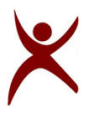 (A.Y. 2023-2024 E3 Sem-2 Lab Externals)Computer Science and Engineering_____________________________________________________________________Instructions to the students: Exam duration is 3hours . Session timings as follows               FN   --- 9.30:00 AM to 12:30 PM               AN --- 2PM 5.00PMStudents should report at the examination hall 20 Mins before the examination starts.Student should report the lab in proper uniform and ID CardYEAR-SEMBRANCHLAB NameDate & TimeVenueCLASSE3-S2CSECD Lab23/04/2024 FNProgramming LAB 2 IN CSE Dept BlockC1E3-S2CSECD Lab23/04/2024 FNAB-2 101,102C2,C3E3-S2CSECD Lab23/04/2024 ANProgramming LAB 2 IN CSE Dept BlockC4E3-S2CSECD Lab23/04/2024 ANAB-2 101,102C5E3-S2CSECNLAB25/04/2024             FNProgramming LAB 2 IN CSE Dept BlockC5E3-S2CSECNLAB25/04/2024             FNCSE ,ECE Seminar hallC4,C3E3-S2CSECNLAB25/04/2024  ANCSE ,ECE Seminar hall C1E3-S2CSECNLAB25/04/2024  ANProgramming LAB 2 IN CSE Dept BlockC2